Муниципальное бюджетное дошкольное образовательное учреждение –детский сад №100620041, г.Екатеринбург, ул. Уральская, 48А тел/факс: (343)341-63-60, e-mail: kgarden100@mail.ru                                                        ОГРН 1106670020600    ИНН/КПП 6670300106/667001001    ОКПО 67727906Конспект НОДНа тему "Ссоры и драка"Подготовительная группа « Пчелки»Выполнил:Воспитатель Касаткина Я.В. МБДОУ детский сад 100Ноябрь, 2023г.Тема: Ссора и дракаЦель: Способствовать формированию представлений о возникновении драки и ссорыЗадачи:Воспитывающие:• воспитывать толерантное отношение друг к другу.Образовательные:• учить детей распознавать ссору и драку;• учить детей находить компромисс в той или иной ситуации;• учить проявлять и выражать свои мысли и чувства в коллективе, учить умению договариваться, обсуждать замысел работы.Развивающая:• развивать умение анализировать поступки, находить причину конфликта;• развитие коммуникативных способностей.Форма проведения: интегрированное занятие.Воспитатель: Здравствуйте ребята. Как ваше настроение? Вы готовы к работе?- А сейчас мы почитаем один рассказ, который называется «Кто первый». (О том, что нужно получать удовольствие от совместной игры, а не спорить и бороться за игрушки). А теперь давайте его обсудим. Ребята из-за чего произошла ссора между героями? Какие эмоции они испытывали? Кто виноват в конфликте? А как можно было поступить, чтоб избежать ссоры? Чему научил зверей лягушонок?- Что такое ссора, давайте попробуем выяснить? - Ссора – это состояние людей. Когда они не могут согласиться друг с другом. Выражают они свое несогласие в грубой форме, иногда дело доходит до драки. Ребята, а что такое драка? Драка - ссора, стычка, сопровождаемая взаимными побоями. Иногда и между друзьями бывают ссоры, но разве, когда друзья ссорятся и дерутся – это дружба? По какой причине ссорятся люди друг с другом? - Ссора происходит по причине возникновения конфликта между двумя людьми, когда интересы одного человека сталкиваются с интересами другого человека.- Ребята, вы хотите поиграть? Игра называется «Изобрази ситуацию».Я приглашу пару ребят, один из пары возьмет карточку с различными конфликтными ситуациями («Мальчик разозлился», «Девочка замахивается на кого-то кулаком», «Двое учеников обзывают друг друга», «Девочка плачет, ее обидели», «Мальчика побили, ему обидно», «Два ученика дерутся из-за книжки»). Каждая пара без слов изобразит ситуацию с данной карточки, а мы попробуем отгадать. Все понятно? Начинаем. Молодцы. Справились с заданием.- Какие чувства возникают при ссоре и драке?Сейчас я предлагаю вам припомнить свои конфликтные ситуации и те ощущения и чувства, которые у вас возникали. Кто готов поделиться своей ситуацией. Молодцы!«Чувства и ассоциации». Я сейчас назову вам то или иное чувство, а вы подберите к нему ассоциацию, сравнивая чувства с различными предметами или явлениями.-Если бы злость была собакой, то какой породы? боксером….-Если бы обида была транспортом, то каким? - танк….-Если бы гнев был бы растением, то каким? - кактус….-Если бы печаль была бы погодой, то какой? - пасмурной…-Если бы стыд был бы кошкой, какого цвета? - коричневой…-Молодцы!Упражнение «Рисунок вдвоем». Дети делятся на пары. Каждая пара получает лист бумаги. С этого момента и до окончания упражнения разговаривать нельзя. Необходимо взять одну ручку вдвоём так, чтобы оба ребенка держали её, нарисовать рисунок на свободную тему.Обсуждение:- кто что рисовал,- почему нарисовали именно это,- трудно ли было выполнять это задание? Почему?-А сейчас ребята, мы выясним можно ли вежливо решить спорную ситуацию? И для этого мне нужны 2 участника!Упражнение - разминка «Узкий мост». На полу из объемного конструктора делаем небольшую конструкцию, это будет мост. Выбираются два участника, которые идут с разных сторон «моста» одновременно. На середине они встречаются, перед ними стоит задача дойти до конца моста. Ведущий обращает внимание остальных участников на то, как каждый из испытуемых себя ведет: вежливо расходятся, ищут компромисс, толкают друг друга и т. д. В конце проводится обсуждение.Обсуждение:- легко было выполнять упражнение?- у кого не получилось перейти мост?- почему, как вы думаете?- кто смог перейти мост, не упав в овраг?- что им помогло?- что нужно, для того, чтобы перейти мост?Послушайте стихотворение:С чего начинается ссора?С обычного детского спора.Спор достигает пика,И ссора растет до крика.Потом от словесной атакиСсора доходит до драки.Затем, успокоившись с виду,Она переходит в обиду.С обидою жить не годится.Мириться?Конечно, мириться!Воспитатель: Ребята как мы все поняли ссориться и драться не хорошо, нужно дружить и помогать друг другу. Ну а если ссора произошла, то не таить обиды, а мириться! «Только трусы с дураками, спор решают кулаками».- Да, не зря так говорят. - И пусть, ребята, после нашего занятия, это станет нашим девизом, который поможет созданию благоприятного климата в группе.На этом наше занятие заканчивается. Мы сегодня очень хорошо поработали. Итак, ребята давайте подведем с вами небольшие итоги. Что же такое ссора и драка? Скажите, пожалуйста, понравилось ли вам сегодняшнее занятие?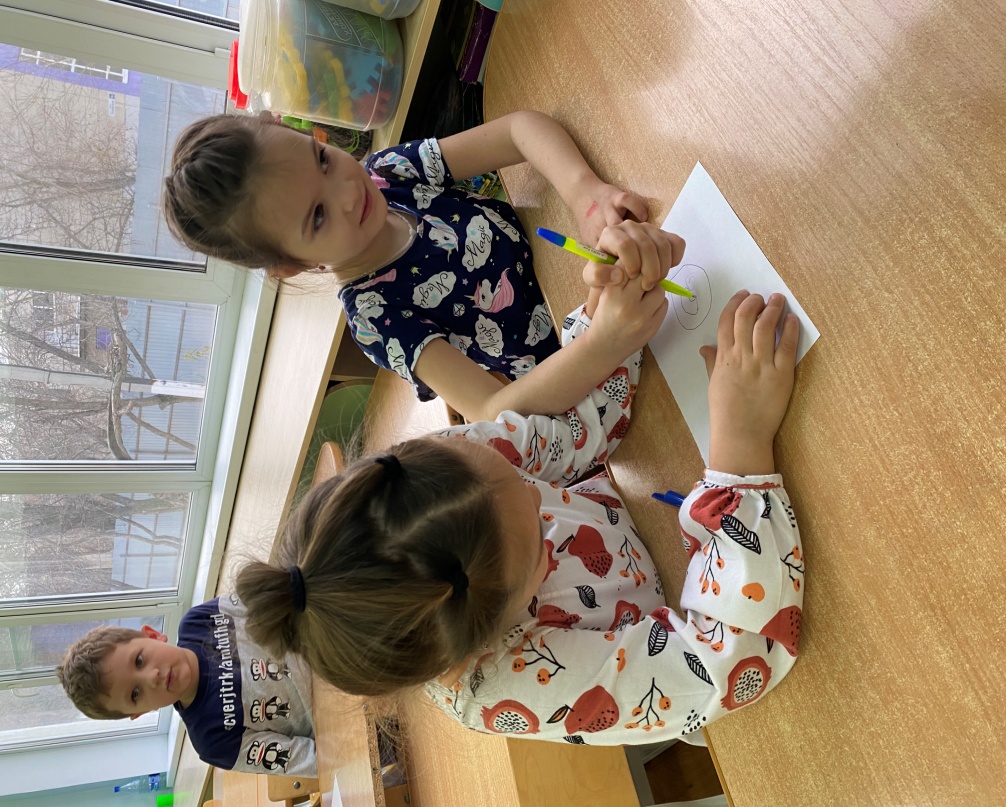 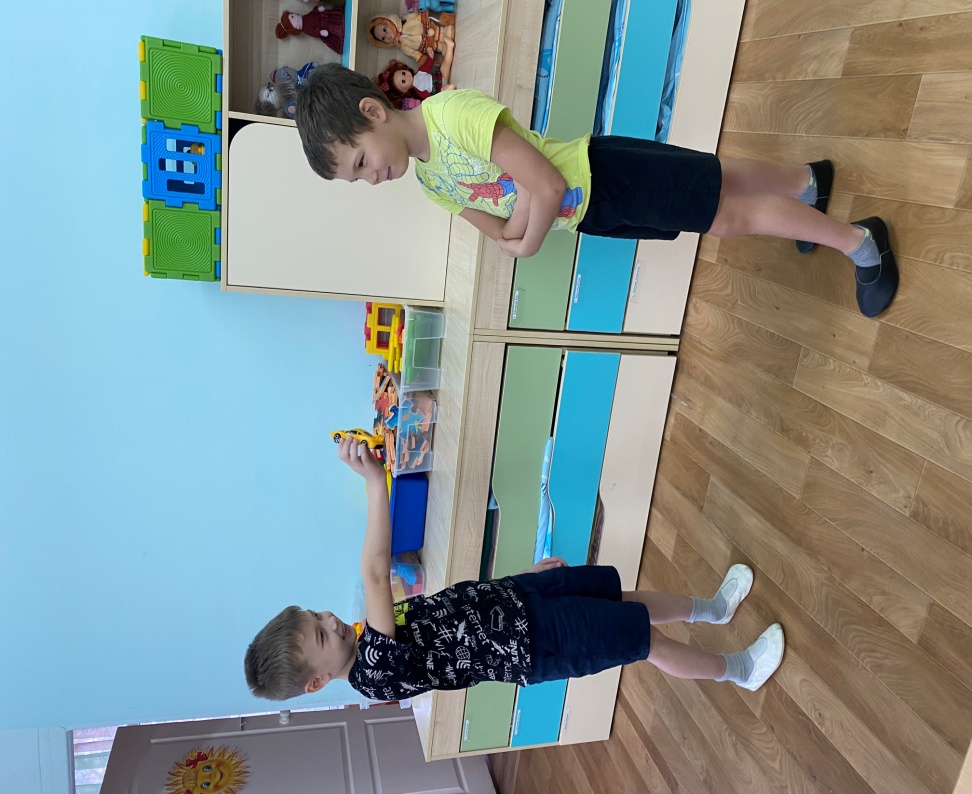 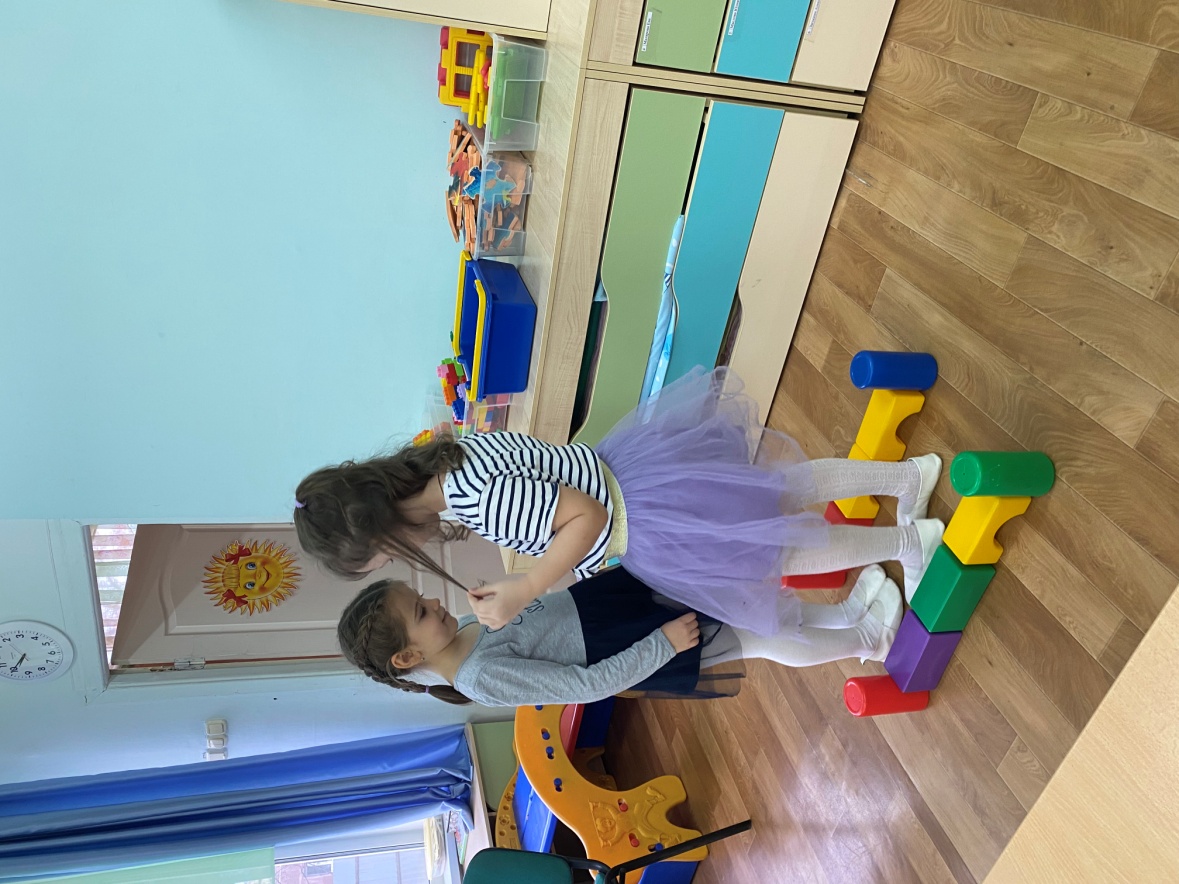 